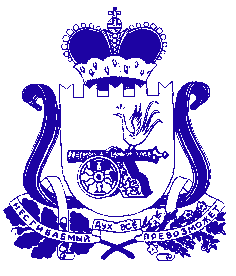 РОССИЙСКАЯ ФЕДЕРАЦИЯ СМОЛЕНСКАЯ ОБЛАСТЬСОВЕТ ДЕПУТАТОВ РУХАНСКОГОсельского ПОСЕЛЕНИЯ ЕРШИЧСКОГО района Смоленской областиРЕШЕНИЕОт 21.08.2020 года                                                                                             №18О принятии к сведению отчета об исполнении бюджета муниципального образования Руханского сельского поселения Ершичского района Смоленской области за 1 полугодие 2020 годаВ соответствии с пунктом 3.1.5 раздела 3 «Положения о бюджетном процессе в муниципальном образовании Руханского сельского поселения Ершичского района Смоленской области», утвержденным решением Совета депутатов Руханского сельского поселения Ершичского района Смоленской области от 23.06.2017г. №13/1, рассмотрев отчет об исполнении бюджета муниципального образования Руханского сельского поселения Ершичского района Смоленской области за 1 полугодие 2020 года, утвержденный распоряжением Администрации Руханского сельского поселения Ершичского района Смоленской области от 20.07.2020 №51-р, Совет депутатов Руханского сельского поселения Ершичского района Смоленской областиРЕШИЛ:1. Отчет об исполнении бюджета муниципального образования Руханского сельского поселения Ершичского района Смоленской области за 1 полугодие 2020 года по доходам в сумме 2 945 252,27рублей, по расходам в сумме 2265 209,60рублей с превышением доходов над расходами (профицит бюджета муниципального образования Руханского сельского поселения Ершичского района Смоленской области) 680 042,67рублей, утвержденный распоряжением Администрации Руханского сельского поселения Ершичского района Смоленской области от 20.07.2020 №51-р, принять к сведению (Отчет прилагается).2. Настоящее решение вступает в силу со дня его принятия и подлежит обнародованию на официальном сайте Администрации Руханского сельского поселения Ершичского района Смоленской области.Глава муниципального образованияРуханского сельского поселенияЕршичского района Смоленской области                                  М.В.Пядин